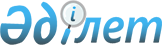 Об организации и обеспечении на территории Уалихановского района Северо-Казахстанской области приписки и медицинского освидетельствования граждан мужского пола Республики Казахстан с января по март 2016 годаРешение акима Уалихановского района Северо-Казахстанской области от 21 декабря 2015 года № 33. Зарегистрировано Департаментом юстиции Северо-Казахстанской области 29 декабря 2015 года № 3528      В соответствии со статьей 16 Закона Республики Казахстан от 16 февраля 2012 года № 561-IV "О воинской службе и статусе военнослужащих", постановлением Правительства Республики Казахстан от 27 июня 2012 года № 859 "Об утверждении Правил ведения воинского учета военнообязанных и призывников", аким Уалихановского района Северо-Казахстанской области РЕШИЛ:

       1. Организовать и обеспечить на территории Уалихановского района Северо-Казахстанской области приписку и медицинское освидетельствование граждан мужского пола Республики Казахстан, которым в год приписки исполняется семнадцать лет, к призывному участку республиканского государственного учреждения "Отдел по делам обороны Уалихановского района Северо-Казахстанской области" Министерства Обороны Республики Казахстан (по согласованию), с января по март 2016 года. 

      2. Контроль за исполнением настоящего решения возложить на заместителя акима района Хасенеева Б.С.

      3. Настоящее решение вводится в действие по истечении десяти календарных дней после дня его первого официального опубликования.


					© 2012. РГП на ПХВ «Институт законодательства и правовой информации Республики Казахстан» Министерства юстиции Республики Казахстан
				
      Аким 
Уалихановского района

А.Турегельдин

      "СОГЛАСОВАНО" 
Начальник республиканского 
государственного учреждения 
"Отдел по делам обороны 
Уалихановского района
Северо-Казахстанской области" 
Министерства обороны РК
21 декабря 2015 года

Есенеев Б.А.
